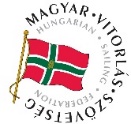 VERSENYENGEDÉLY KÉRŐ LAP – 2024KÉRJÜK NYOMTATOTT NAGYBETŰKKEL, OLVASHATÓAN KITÖLTENI!Tudomásul veszem, hogy a Magyar Vitorlás Szövetség (a továbbiakban: MVSZ) a www.hunsail.hu oldalon elérhető Adatkezelési Tájékoztató(k) szerint kezeli a személyes adataimat.Hozzájárulok, hogy az MVSZ a www.hunsail.hu oldalon elérhető Adatkezelési Tájékoztató(k) szerint Jelen okirat aláírásával tudomásul veszem továbbá, hogy az MVSZ az általa szervezett sporteseményekről, különösen versenyekről kép-, illetve hangfelvételt készít jogos érdekből a versenyek eredményének dokumentálása céljából. Hozzájárulok, hogy az MVSZ a www.hunsail.hu oldalon elérhető Adatkezelési Tájékoztató(k) szerint Kijelentem, hogy az MVSZ Adatkezelési Tájékoztatóiban foglaltakat megismertem és elfogadom.2024. …………………………       	                                   ……...………………………………………….....        								egyesület aláírása, pecsétje……………………..……………………………...       sportoló aláírása………..……………………………………………      kiskorúnál a törvényes képviselő aláírása
Kifejezetten hozzájárulásomat adom, hogy gyermekem személyes adatait az 
MVSZ Adatkezelési Tájékoztatóban foglaltaknak megfelelően az MVSZ kezelje.(olvasható név………………………………………………….)A sportág neve/versenyző státusza:A sportág neve/versenyző státusza:A sportág neve/versenyző státusza:vitorlázás / amatőrvitorlázás / amatőrEgyesület neve:Egyesület neve:Egyesület neve:Versenyző neve:Versenyző neve:Versenyző neve:Versenyző születési neve:Versenyző születési neve:Versenyző születési neve:Születési ideje:Születési ideje:Születési ideje:Születési helye:Születési helye:Születési helye:TAJ száma:TAJ száma:TAJ száma:Neme:Neme:Neme:férfi 			nő férfi 			nő Anyja neve:Anyja neve:Anyja neve:Levelezési címe:Levelezési címe:Levelezési címe:Mobiltelefon száma:Mobiltelefon száma:Mobiltelefon száma:+36-………… / …………………..……………………….…+36-………… / …………………..……………………….…E-mail címe:E-mail címe:E-mail címe: @ @18. év alatti versenyző esetén18. év alatti versenyző esetén18. év alatti versenyző esetén18. év alatti versenyző esetén18. év alatti versenyző eseténSzülő vagy gondviselő neve:Szülő vagy gondviselő neve:Szülő vagy gondviselő email cím:Szülő vagy gondviselő email cím:Szülő vagy gondviselő telefonszám:Szülő vagy gondviselő telefonszám:Sailor ID:Póló méret (XS-3XL):Póló méret (XS-3XL):az általa szervezett képzésekben részt vevő személyek jogszabályoknak megfelelő képzési szintjének, állapotának figyelemmel kísérése, edzések megfelelőségének biztosítása, és a további képzések szükségességének jelzése céljából, valamint a képzésekben részt vevők adatait tartalmazó adatbázis létrehozatala céljára kezelje.Igen Nem nevemet és email címemet közvetlen üzletszerzési céljaira felhasználja termékeivel, szolgáltatásaival kapcsolatos üzleti ajánlataival megkeressen.Igen Nem a rólam készült kép-, illetve hangfelvételt a vitorlás sportág népszerűsítése érdekében történő nyilvános kommunikáció, különösen a sporteseményekről készített kisfilmek, reklámfilmek, plakátok formájában kezelje.Igen Nem 